令和　　年　　月　　日保護者様　　　年　　組　　　　　　　　　さん佐久市立東小学校長　　中村　努出席停止について（通知）　学校保健安全法により、病気の悪化と他の児童生徒への伝染を防ぐため、下記により出席停止を指示しますので、家庭において医師と相談のうえ、適切な処置をとられますよう通知します。　なお、この場合の欠席は欠席日数には入りません。　また、インフルエンザが治癒し登校するときは、下記の「治癒報告書」を提出してください。治癒については受診先の医師に助言を求めて下さい。　なお、この報告書は保護者の方に記入していただくものであり、医療機関に記入していただくものではありません。記１．出席停止理由　　　　インフルエンザ　　　　　　２．期　　　　間　　　「発症した翌日から数えて５日を経過し、　　　　　　　　　　　　かつ、解熱してから２日を経過するまで」切りとり線治　癒　報　告　書佐久市立東小学校長様　　　年　　組　氏名　　　　　　　　　　　　　　上記のものは下記疾患が治癒しており、他に感染のおそれはないことを報告いたします。１．疾患名　インフルエンザ（　　）２．受診した医療機関及び受診日　　医療機関名　　　　　　　　　　　　　　　　　　　　（受診日：　　　年　　　月　　　日）３．発症日と解熱日「発症後５日経過」と「解熱後２日経過」のどちらも満たしましたので、登校再開します。令和　　　　年　　月　　日保護者氏名　　　　　　　　　　　　　　　　　㊞インフルエンザの出席停止期間インフルエンザと診断された場合の出席停止期間は、法律で次のように定められています。　　　　（学校保健安全法施行規則の一部を改正する省令　平成２４年文部科学省令第１１号）　＜実際の例で考えてみると…＞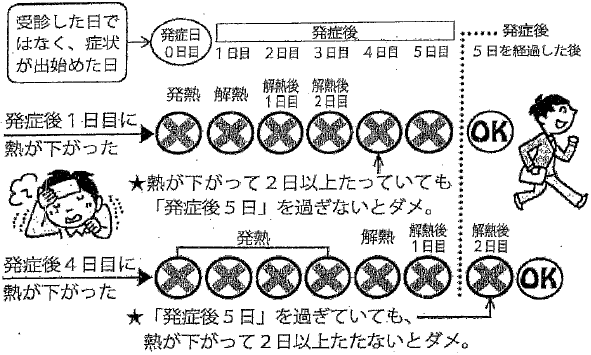 　　　　　　↓解熱した日に「解熱日」とお書き下さい。　　　　　　↓解熱した日に「解熱日」とお書き下さい。　　　　　　↓解熱した日に「解熱日」とお書き下さい。　　　　　　↓解熱した日に「解熱日」とお書き下さい。　　　　　　↓解熱した日に「解熱日」とお書き下さい。　　　　　　↓解熱した日に「解熱日」とお書き下さい。　　　　　　↓解熱した日に「解熱日」とお書き下さい。　　　　　　↓解熱した日に「解熱日」とお書き下さい。　　　　　　↓解熱した日に「解熱日」とお書き下さい。発症日０日目１日目２日目３日目４日目５日目６日目７日目８日目月／日